University of Denver Sturm College of Law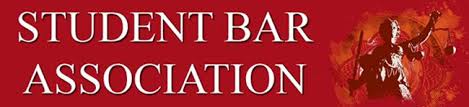 STUDENT BAR ASSOCIATION AGENDADate: Monday, October 16, 20233:00 – 4:00 PM Rm.125 and on Zoom:https://udenver.zoom.us/j/3641068975CALL TO ORDER Attendance Exec: Dévi Stone Chung, Juniper Loomis, Mariah England, Brianna Mendez, Maya Cemper-WalkerABA: Gulnara AnzarovaPart-Time: Emily Garlock, Jonathan Laurel1L Part-Time: (Welcome) Jonah Kunisch!2L:  Gisselle Moreno, Shay Schulz3L: Isabella DietrichGUEST SPEAKERSAmber Dannis Updates PREVIOUS BUSINESS:Café Sign will go upCafé vouchers – COMMITTEE UPDATES  Social: Giselle/DeviHealth & Wellness: Maya/JuniperCommunity Outreach: Bella/Shay  Finance: BriannaNew budget requests and approvalsPart-Time: NEW BUSINESS:1L Committee AssignmentsRenewing DEI committee? – committee of common affinity Zoom meditation class – student event. Guest speaker – vetting process – three weeks in advance. STUDENT CONCERNS:UPCOMING EVENTS CALENDARFall Festival:Oct 22: Part-time - Special Fall breakfast Oct 31: Ha-law-een REMARKS FOR THE GOOD OF THE ORDERMOTION TO ADJOURN Dean Weiserama